NORTH WALES CAR CLUB Ltd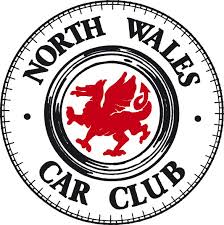 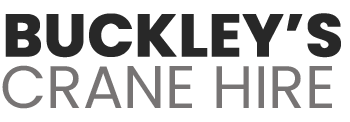 WEST SHORE LLANDUDNOAUTOSOLO AND PCASATURDAY 23RD APRIL 2022SPONSORED BY BUCKLEYS CRANE HIRESUPPLEMENTARY REGULATIONSWelcome to the 2022 event on the West Shore Promenade which is popular with competitors and spectators alike, held with the kind permission from the Conwy River Harbourmaster and The Friends of West Shore Group.The event will comprise an Autosolo and Production Car Autotest - similar events but with small differences so please reads these regulations carefully.1 ANNOUNCEMENTThe North Wales Car Club will organise a Production Car Autotest and Autosolo on Saturday 23rd April 2022. The event will take place on the West Shore Promenade, Llandudno _ map reference 115/772818 2. JURISDICTION    The event will be held under the General Regulations of Motorsport UK (incorporating the provisions of the International Sporting Code of the FIA), these Supplementary Regulations and any written instructions the promoting club may issue for the event. 3.  AUTHORISATION MOTORSPORT UK CLUBMANS PERMIT NOS.126267 (Autosolo) and 126142 (PCA)  and  have been issued for the events on Saturday 23rd April 2022. These will be on display on the day. Each event is a qualifying round of the Glynne Edwards Memorial Championship 2022 4.  ELIGIBILITY   All drivers must produce a valid membership card. The event is open to fully paid up members of the following clubs- Bala and District MC, Broughton & Bretton MC, Caernarvonshire & Anglesey  MC, Clwyd Vale MC, Formula 1000 Rally Club, Harlech & District MC, North Wales Car Club, 116 Car Club, Rhyl & District MC, Under 17 MC NW and contenders in the ANWCC Autosolo and PCA Championships.   Passengers in the Production Car Autotest section are not required to be a club member but note requirements if driver does not hold an RTA License.5  ENTRIES  Anyone who is not a member of one of the above clubs may apply for membership of North Wales Car Club Ltd, giving membership until 31 October 2022. All competitors (and passengers) must produce a valid Club membership card and RS Clubman Competition licence (as a minimum). This licence is free of charge and can be obtained at https://www.motorsportuk.org/competitors/rs-clubman-licence/ Entries can be done online at Registration (sapphire-solutions.co.uk) Entries may be accepted from Drivers who are aged 14 years and over who do not have a valid, full RTA Licence, but they may only drive a touring car up to 1400cc (forced induction is not permitted.) Please note that the Autosolo is all forwards PCA. Entries may be accepted from drivers of the age of 14 or over (at the date of the event) without an RTA Licence, but they may only drive a touring car up to 2000cc (including forced induction) (M17.  & M22.) AND the passenger must hold a full RTA licence, must have signed on and be a person experienced in Autotesting. • For Saloon cars and cabriolet/ Sports Cars competing with the hardtop fitted - if the driver holds a valid, non-provisional RTA Licence the passenger must be 12 years or over, be a club member, be at least 135 cms in height and must have signed on. • For Cabriolet/ Sports Cars competing without the hardtop fitted - competitor/ passenger must be 16 or over, be at least 135 cms in height and must have signed on (M16  &  M21).• Passengers must occupy the seat alongside the Driver and wear a properly fastened and approved seat belt at all times during the test. No other Passenger is allowed.• The number of vehicle occupants must not change during the day. Note. All passengers under the age of 16 competing in a cabriolet or sports car MUST compete with a hard top fitted. It is not sufficient to have a hood, even if it is erected. This amends rules M16 & M21 of the Motorsport UK Yearbook 2022 (Specific Regulations for Autotests) and applies to all classes. All drivers and passengers must produce a valid club membership card. 6. PROGRAMME Arrive from 08.00 hrs, walking the course is available until 09.45 First test starts 10.00 New Drivers briefing 09.30 The event is scheduled to finish at approx. 16.00 hrs. 7. TECHNICAL REQUIREMENTS. A. Cars must compete on road legal tyres and be driven to the event. b. Tyres in list 1B and 1C of the Motorsport UK Regulations on Permitted Tyres (L) are not permitted (M4.7). List 1B and 1C is available online at:  https://www.motorsportuk.org/wp-content/uploads/2020/02/196-205-Permitted-Tyres-L.pdf C. Unless required for health reasons steering wheel knobs are NOT permitted. Autotest Regulations 7a and 7b above plus. g. Cabriolet saloons must run in the appropriate saloon car class with hood up or down. h. All vehicle lengths refer to the overall length, which will be determined by the Parkers Car Guide (2020 edition) for the car concerned or, if not quoted, by the manufacturer’s specification. i. All cars must comply with the relevant Motorsport UK Technical Regulations. j. (M5.1) Cars need not be taxed insured or driven to the event. Production Car Auto test k. Regulations 7a. to 7e. above apply. l. Rally prepared cars need not be taxed insured or driven to the event but must present a valid MOT certificate. 8. CLASSES AUTOSOLO (A) Production and saloon cars up to 13’ overall length, and up to 1400cc (must have all seats and trim fitted)(B) Production saloon and sports cars up to 13’ overall and over 1400cc (must have all seats and trim fitted)(C) Production and saloon cars over 13’ (3.96m) in length (must have all seats and trim fitted)(D) All other cars including ‘ low volume sports cars (e.g.Westfield, Caterham) and stage – rally prepared cars.PRODUCTION CAR AUTOTEST(E) Competitors under 17 (As at April 23erd 2022) and drivers not holding a full RTA license in cars of engine capacity of under 1400cc(F) Competitors under 17 (As at April 23erd 2022) and drivers not holding a full RTA license, in cars of engine capacity of over 1400cc(G) Competitors not complying with class E or F in cars with engine capacity of under 1400 cc(H)  Competitors not complying with class E or F in cars with engine capacity of over 1400 cc9 GENERAL REGULATIONSThe MSUK General regulation apply as written except for the following amendmentsG10 Judges of fact- All officials and marshals shall be judges of factin respect of compliance with test instructionsM4.2 Pylons (c0nes) may be less than 1 metre in heightM7 Timing timing will be with hand held stopwatches to the previous 1/10 of a secondM13.4 A vehicle my be entered by 2 different drivers, and a driver may enter both the events seperaste entry and fee requiredTABLE M7 (B) AND (C) 30 Seconds plus lowest by any competitor in the class making an attempt correctly on that run – for both events (d) 5 seconds for both events  10. ENTRIES Entries will be accepted in order of receipt and full Payment. All entries must be made online at Registration (sapphire-solutions.co.uk) and payment by BACS   Event date, surname as reference. North Wales Car Club, Sort Code 30-95-13, A/c 00695188 –   The entry fee is £30.00 per competitor. The maximum entry for the meeting is 40, the minimum is 15 The minimum entry for each class is 3. Should either of the minimum entries not be reached then the organisers reserve the right to cancel the event or amalgamate classes as necessary. 11.  OFFICIALS  Clerk of the Course: Dave Jones, 4 Tyn Y Fron Terrace, Llandudno Junction, Conwy LL31 9NW (0776 509 3289) djseagulls@aol.comSecretary of the Meeting: Clare Forrester, 29. Llwynon Road, Llandudno Conwy LL30 2QF (01492 873455 0788 455 4517 clareforrester@ymail.com Entries Secretary: Rod Pierce 75 Ashley Court, St Asaph Denbighshire. LL17 0PH (0793 014 9023 rodtherodder@aol.com Club Steward Rob Jones	 Timekeeper Joan TurnerChief Marshal Ray Kelman  4 Glascoed, Llandudno Junction Conwy.LL31 9LE (01492 583049 0778 705 4422) ray.kelman@outlook.com Scrutineer Alan KingPLEASE DO NOT CONTACT ANY OFFICIAL AFTER 9PM12.  MARKING AND PENALTIES. Time taken completing the course Actual time taken Striking a cone or barrier or any other course marker (modifies table M7 (d)) 5 seconds per offence Failure to stop astride the stop line 5 seconds Taking an incorrect route on any course (Wrong Test) * Maximum  Time Completing a test in a time exceeding the maximum    If a driver returns to the point of their mistake, and then completes the test correctly, a wrong test does not apply. 14. GENERAL  Test diagrams will be emailed to competitors with the Final Instructions. Please print your own copy and bring to the event. All competitors will have an opportunity to walk each test layout before timed runs start for that course.• Your number should be clearly displayed on both rear side windows or nearest equivalent. • Each driver will have two or more runs at each layout. The number of predicted runs will be announced in the Final Instructions; runs are dependent on weather conditions and delays on the day.   •  In the PCA and Autosolo all times will count. •  This event will use the Sapphire-Solutions app timing system – this can be located at https://autotest.sapphire-solutions.php?sitename=nwcc Download the app to your smart phone. It will allow you to look at the results as they happen, any error that you spot, please contact the officials at the start and finish as soon as you notice the error. Timings will be to the previous tenth of a second. Drivers must record their own time from the timekeeper. • Competitors will start in their own time upon clearance from the timekeeper. Timing will start when the front wheels cross the timing line. Timing will stop when the front wheels cross the finish line. The car must stop astride the stop line if further penalty is not to be incurred. • In the event of a tie the fastest run of the first course will determine the tie and then the fastest on the second course, etc. until the tie is resolved. • M9 to be classified as a finisher, competitors must start at least one over half of the total runs. • Practising will not be allowed. Any competitor performing handbrake turns or the like in the paddock and surrounding areas may be disqualified. 15.  IDENTIFICATION: Competitors will be identified by numbers. Your number should be clearly displayed on both rear side windows or nearest equivalent. 16.  GENERAL REGULATIONS The Motorsport UK General Regulations apply as written except for the following amendments: • G10 Judges of Fact: All officials,No driver may drive more than one car. •  M6.6 markers may be less than 1 metre in height. • H30 & 31. Entry fees will only be refunded if notice is given in writing, before the start of the event. 16. RESULTS: Provisional results will be on display throughout the event and on the event app. Any protest must be lodged in the correct manner, in accordance with C5, within 30 minutes.  Otherwise results will become final. Results will be via; https://autotest.sapphiresolutions.co.uk/guide.php?sitename=nwmg 18.  17. INSURANCE EXCESS In the event of a claim having to be made for damage caused to third party property by any Competitor, the Organisers of the event will pass on the insurance excess under the Motorsport UK Master Policies, (currently £450 per incident), to the competitor(s) involved. 18.PAPERWORK. If you need to contact any officials, please do so before 9pm. If you need assistance in finding the venue please contact one of the Officials. A map will be sent out with the final instructions19.FIANAL INSTRUCTIONS, site diagrams and entry lists will be issued during the week leading up to the event By email please ensure the correct email address is entered on the entry form.  . It will be the competitor’s responsibility to print off and bring the appropriate paperwork to the event. No paperwork will be provided at the event. 20. DATA. In accordance with latest General Data Protection Regulations (GDPR) the information you give us will be used only for the purpose of Nort Wales Car Club Ltd and its activities. You will only receive communications from us that are relevant to the events you enter. 21. CLUB MEMBERSHIP. If you wish to join  £15.00 Family Membership Download the membership form from www.northwalescarclub.co.uk.22. ACKNOWLEDGEMENTS. Thanks to Conwy Harbourmaster, Friends Of West Shore Group, All residents in the area, All marshals and Officials and Sapphire Solutions.